ΟΜΟΣΠΟΝΔΙΑ ΟΙΚΟΔΟΜΩΝ ΕΛΛΑΔΑΣ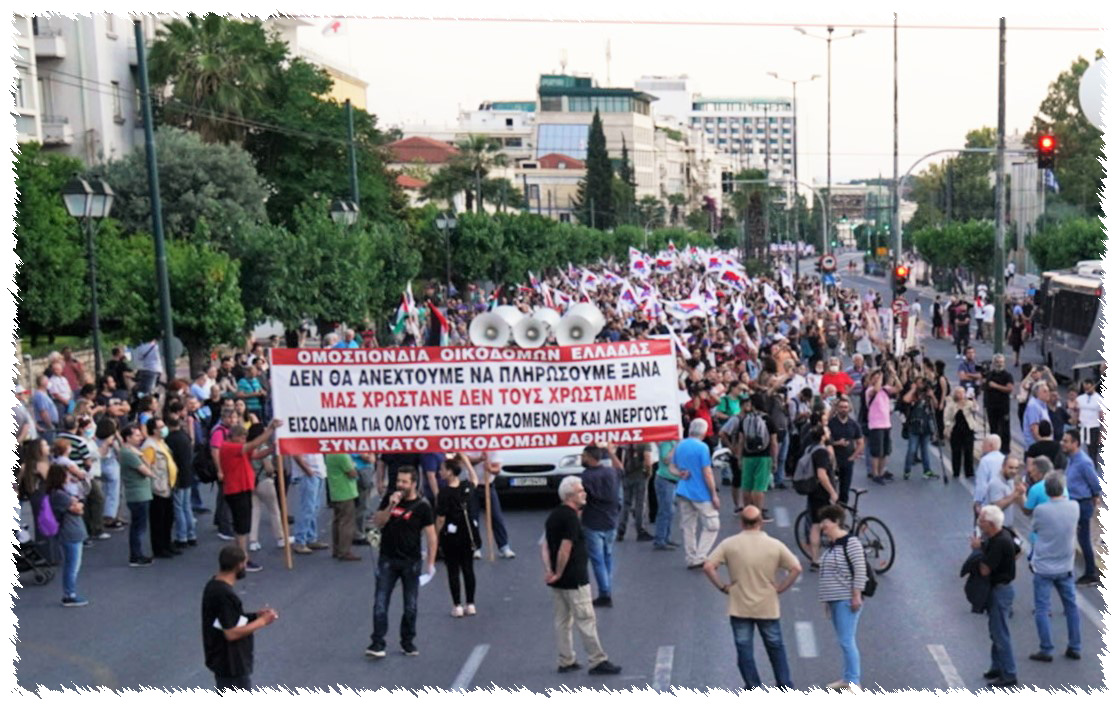 ΕΙΣΗΓΗΣΗΣΤΟ ΓΕΝΙΚΟ ΣΥΜΒΟΥΛΙΟ27 ΙΟΥΝΗ 2020Συνάδελφοι, στόχος της σημερινής συνεδρίασης είναι να εκτιμήσουμε τη δράση μας όλου του προηγούμενου διαστήματος, από το Συνέδριο μέχρι σήμερα, να αναδείξουμε τα συμπεράσματα της δράσης μας από την περίοδο της καραντίνας λόγω κορονοιού και να καθορίσουμε για το επόμενο διάστημα τους βασικούς άξονες της δουλειάς μας, παίρνοντας υπόψη ότι: Βρισκόμαστε σε συνθήκες νέας καπιταλιστικής οικονομικής κρίσης.Οξύνονται οι ενδοιμπεριαλιστικοί ανταγωνισμοί και αντιθέσεις στην περιοχή μας.Συνεπώς, ο βαθμός των δυσκολιών θα ανέβει λόγω της όξυνσης της γενικευμένης επίθεσης κυβέρνησης, κεφαλαίου και των δυνάμεων που το στηρίζουν και οι απαιτήσεις μεγαλώνουν για:Να αντιμετωπίσουμε την προσπάθεια κυβέρνησης, αστικών κομμάτων, κεφαλαίου, κυβερνητικού και εργοδοτικού συνδικαλισμού, να αξιοποιήσουν την πανδημία του κορονοιού ως όπλο για τη χειραγώγηση και ενσωμάτωση των εργαζομένων στα συμφέροντα του κεφαλαίου ώστε να αποδεχτούν τα αντεργατικά μέτρα ως αναγκαία.Να αντιμετωπίσουμε τη λογική που καλλιεργούν οι δυνάμεις του συστήματος περί «εθνικής ομοψυχίας και ενότητας» που σε κάθε περίπτωση βολεύει το κεφάλαιο και τα συμφέροντά του. Αυτός ο στόχος δεν προωθείται μόνο στη στήριξη της οικονομικής πολιτικής, ώστε να πληρώσουν ξανά οι εργαζόμενοι τα σπασμένα της κρίσης και να «βγει λάδι» το κεφάλαιο, αλλά και στην αποδοχή των σχεδιασμών τους στη δήθεν γεωστρατηγική αναβάθμιση της χώρας μας ώστε να συγκαλυφθούν οι αιτίες των ανταγωνισμών, ο ρόλος του ΝΑΤΟ, της ΕΕ, οι ευθύνες των κυβερνήσεων και να στοιχηθούν οι εργαζόμενοι πίσω από μια πολιτική που είναι εγκληματική, δεν υπηρετεί τα εργατικά, λαϊκά συμφέροντα, αλλά τα συμφέροντα και τις επιδιώξεις των μονοπωλίων, των καπιταλιστών.Η ΚΑΤΑΣΤΑΣΗ ΣΤΟΝ ΚΛΑΔΟ ΤΩΝ ΚΑΤΑΣΚΕΥΩΝΤα δύο τελευταία χρόνια, ο κλάδος παρουσίασε μια μικρή ανάκαμψη που όμως δεν αναπλήρωσε τις μεγάλες απώλειες, τόσο στις θέσεις εργασίας, όσο και στην αύξηση του μεροκάματου, λόγω της 10ετούς καπιταλιστικής κρίσης και των αντεργατικών μέτρων που πάγωσαν τις ΣΣΕ.Η πανδημία του κορονοιού λειτούργησε ως καταλύτης, ως επιταχυντής, της εμφάνισης νέας καπιταλιστικής οικονομικής κρίσης. Η νέα κρίση, που ξεδιπλώνεται αυτή τη στιγμή στην οικονομία, δεν είναι αποτέλεσμα του κορονοιού, που χρησιμοποιείται ως «φερετζές» για να κρυφτούν οι πραγματικές αιτίες που βρίσκονται μέσα στον καπιταλιστικό τρόπο παραγωγής.Ήδη, η αναιμική ανάκαμψη του προηγούμενου διαστήματος γεννούσε και τις προϋποθέσεις για την νέα καπιταλιστική κρίση. Αυτό επιβεβαιώνεται από τα οικονομικά στοιχεία των αστικών επιτελείων, που έδειχναν ορισμένη ύφεση στις καπιταλιστικές οικονομίες, από την όξυνση των ανταγωνισμών ανάμεσα σε ιμπεριαλιστικά κέντρα για τον έλεγχο των πηγών ενέργειας και των δρόμων μεταφοράς τους.Στον καπιταλισμό οι οικονομικές κρίσεις είναι αναπόφευκτες. Εκδηλώνονται μετά την περίοδο ανάπτυξης. Η νέα αυτή κρίση θα συσσωρεύσει νέες συνέπειες στη ζωή των εργαζομένων. Θα είναι πιο βαθιά από την προηγούμενη και η διάρκειά της δεν μπορεί να προβλεφθεί. Το «θαυματουργό μοντέλο της εξωστρέφειας», που λάνσαραν τα αστικά κόμματα και η κυβέρνηση, αποδεικνύεται ότι δεν μπορεί να εγγυηθεί μια ανέφελη πορεία διατηρήσιμης ανάπτυξης. Ο βαθμός της καπιταλιστικής κρίσης στη χώρα μας αναμένεται μεγαλύτερος του μέσου όρου της ΕΕ λόγω της βαρύτητας του Τουρισμού και των Μεταφορών στην ελληνική οικονομία. Αυτοί οι κλάδοι θα δεχτούν το μεγαλύτερο χτύπημα, όπως αντίστοιχα δέχτηκε ο κλάδος μας την προηγούμενη 10ετία. Ασφαλώς και θα υπάρξουν κερδισμένοι όμιλοι εν μέσω κρίσης, όπως έγινε προηγούμενα με τον Τουρισμό. Τώρα, διεκδικούν το μερίδιό τους η «πράσινη ενέργεια», οι τηλεπικοινωνίες, το ηλεκτρονικό εμπόριο, το φάρμακο, η κατασκευή μεγάλων έργων.Δεν πατάει πουθενά, με βάση τα σημερινά δεδομένα, η κυβερνητική υπόσχεση για γρήγορη επιστροφή στο προ κρίσης επίπεδο μέσα στο 2021.Η κρίση στον κλάδο των Κατασκευών δεν θα έχει το βάθος και την έκταση των προηγούμενων ετών, αλλά θα φέρει νέα δεινά στους εργαζόμενους. Οι όποιες επενδύσεις και μεγάλα έργα πραγματοποιηθούν θα γίνουν με χειρότερους όρους δουλειάς και μεροκάματου, δηλ. κέρδη για τους κατασκευαστές και απώλειες για τους εργαζόμενους, όπως ακριβώς συνέβη με το «θαύμα» του Τουρισμού στη διάρκεια της προηγούμενης κρίσης.Η εργοδοσία θα οξύνει το βαθμό εκμετάλλευσης, την εντατικοποίηση της εργασίας, θα αξιοποιήσει όλο το αντεργατικό, νομοθετικό οπλοστάσιο.Για ένα διάστημα, αν δε συντρέξουν άλλοι παράγοντες, θα διατηρηθεί σταθερή η απασχόληση, που θα ανακυκλώνεται ανάμεσα σε ένα ποσοστό εργαζομένων του κλάδου που θα κινούνται μεταξύ εργασίας και ανεργίας. Αυτή η κατάσταση θα αξιοποιηθεί για να συμπιεστούν τα μεροκάματα προς τα κάτω, να χτυπηθεί η ασφάλιση και οι όροι δουλειάς (ωράριο). Οι μεγάλες εταιρίες θα ξεκοκαλίσουν (αυτό το στόχο έχουν) τις κρατικές επιδοτήσεις, τα πακέτα για δημόσια έργα.Συνεπώς, ένα επίπεδο δουλειάς θα υπάρχει. Το ερώτημα όμως είναι:- «Προς όφελος ποιών;»  - «Ποιοι θα κερδίσουν;» και εν τέλει: «Ανάπτυξη από ποιόν για ποιόν;»Η ανάπτυξη, που υπόσχονται δεν υπηρετεί τις δικές μας ανάγκες, ούτε λύνει τα προβλήματά μας. Το αντίθετο, πολλαπλασιάζει συνεχώς τα προβλήματα, μας φέρνει μπροστά σε νέα και αφήνει τις ανάγκες μας αναξιοποίητες.Εκ των πραγμάτων, αναδεικνύεται η αναγκαιότητα να προωθήσουμε ακόμη πιο αποφασιστικά το ζήτημα της ανάπτυξης με επίκεντρο την ικανοποίηση των εργατικών, λαϊκών αναγκών και όχι των κερδών των λίγων.Πάνω σε αυτόν τον άξονα οικοδομούμε τα επιχειρήματά μας, τα αιτήματά μας και οργανώνουμε τον αγώνα για την προστασία της ζωής μας και την ικανοποίηση των σύγχρονων αναγκών μας.Παλεύουμε για έργα αντιπλημμυρικής, αντισεισμικής, αντιπυρικής προστασίας, για λαϊκή κατοικία και υποδομές για τις εργατικές, λαϊκές οικογένειες, διεκδικώντας μεροκάματο και όρους δουλειάς σύμφωνα με τις ανάγκες μας.Σε αυτή την προοπτική δεν έχει θέση η εγκληματική δράση των κατασκευαστών, των τραπεζιτών, του κεφαλαίου, που πρέπει να παραμεριστεί προς όφελος των λαϊκών αναγκών. ΣΥΜΠΕΡΑΣΜΑΤΑ ΑΠΟ ΤΗ ΔΡΑΣΗ ΜΑΣ ΣΤΗΝ ΠΑΝΔΗΜΙΑΤο δίμηνο των περιοριστικών μέτρων για τη διασπορά του κορονοϊού προσαρμόσαμε, κατά κάποιο τρόπο, τη δράση μας ώστε να εξασφαλίζεται στον καλύτερο βαθμό τόσο η συλλογικότητα στο σχεδιασμό των παρεμβάσεών μας, όσο και η γρήγορη ανάληψη πρωτοβουλιών που έρχονταν να απαντήσουν στα προβλήματα που γεννούσε η κατάσταση σε ολόκληρο τον κλάδο. Προβλήματα, που αφορούσαν τα μέτρα προστασίας της υγείας, το εισόδημα, την αποκάλυψη –με παραδείγματα και συμμετοχή στις γενικότερες κινητοποιήσεις που οργάνωσαν τα ταξικά συνδικάτα μέσα στο κίνημα– της πραγματικής κατάστασης και των αιτιών που αφήνουν ανοχύρωτη τη ζωή της εργατικής τάξης για να ικανοποιηθούν σε κάθε φάση τα συμφέροντα του κεφαλαίου.Ήδη, πριν τις εξελίξεις της πανδημίας, είχαμε καθορίσει βασικά κριτήρια, ως δείκτες αξιολόγησης της δράσης μας:Ότι δε φθάνει μόνο η παράθεση αιτημάτων και στόχων πάλης για την ωρίμανση της συνείδησης των εργαζομένων. Ότι τα αιτήματα πρέπει να προωθούν την αντικαπιταλιστική, αντιμονοπωλιακή γραμμή συσπείρωσης, να αποκαλύπτουν ως αιτία των προβλημάτων των εργαζομένων την αντίφαση κεφαλαίου – εργασίας.Η επιλογή των ζητημάτων της Υγείας, της κατάστασης των νοσοκομείων, των μέτρων υγείας στους χώρους δουλείας, της επίταξης της ιδιωτικής υγείας, ήταν αιτήματα και στόχοι πάλης που κυριάρχησαν αυτό το διάστημα. Βοήθησαν να ανοίξει περισσότερο και σε βάθος η συζήτηση για τις αιτίες των προβλημάτων, για το τι είναι εμπόδιο για την προστασία της ζωής των εργαζομένων.Οι κινητοποιήσεις στα νοσοκομεία, στα σούπερ μάρκετ, οι παρεμβάσεις στους χώρους δουλειάς με στάσεις εργασίας, ενόχλησαν τις δυνάμεις των αστών και ταυτόχρονα προκάλεσαν το ενδιαφέρον και την αποδοχή μεγάλου μέρους των εργαζομένων.Γι αυτό το λόγο, έπεσε γραμμή αποκλεισμού των δυνάμεών μας από τα ΜΜΕ. Αυτό το αντιμετωπίσαμε με διάφορους τρόπους (διαδίκτυο, πύκνωση ανακοινώσεων σωματείων, έκδοση εφημερίδων, όπως στα Γιάννενα), με αποκορύφωμα την Πρωτομαγιά, που θέλοντας και μη, κυριαρχήσαμε στα ΜΜΕ όχι μόνο στην Ελλάδα, αλλά σε ολόκληρο τον κόσμο.Αυτό δείχνει τις μεγάλες δυνατότητες που έχουμε, την εύστοχη και γρήγορη προσαρμογή στις νέες συνθήκες. Δείχνει ότι είμαστε μια συγκροτημένη δύναμη που μπορεί να επιδράσει, να αντιμετωπίσει δυσκολίες, χωρίς αυτό να σημαίνει ότι δεν πρέπει να βελτιωνόμαστε συνεχώς ή ότι έχουμε αντιστοιχίσει τη δράση μας με τις απαιτήσεις και δυνατότητες που υπάρχουν.Είχαμε εκτιμήσει τη μεγάλη σημασία που έχει η ανάδειξη στελεχών ως λαϊκούς ηγέτες.Την περίοδο της καραντίνας αρκετοί συνάδελφοι φανέρωσαν πολύ θετικά στοιχεία. Πέρα από αδυναμίες, έγιναν βήματα στην αποφασιστική συμβολή για την ενημέρωση και διαφώτιση του κλάδου. Εξασφαλίστηκε η λειτουργία και η παρέμβαση των σωματείων. Έγιναν βήματα στην ανάληψη πρωτοβουλιών και την υλοποίηση παρεμβάσεων ξεπερνώντας τυπικότητες και ρουτίνα.Τα στελέχη μας έδειξαν επιμονή και ικανότητα να αναδεικνύουν και να αποκαλύπτουν την πραγματική εικόνα των προβλημάτων του κλάδου. Εξασφαλίστηκε σε μεγάλο βαθμό μέσα στον κλάδο η ενημέρωση για τις κινήσεις της Ομοσπονδίας και των συνδικάτων. Οι συνάδελφοι πρόεδροι και άλλα μέλη διοικητικών συμβουλίων, στις περισσότερες περιπτώσεις, απέδειξαν ότι έχουν σημαντική επαφή με εργαζόμενους του κλάδου, ότι «μετράει» η άποψή τους. Δεν πρέπει να προσπεράσουμε ότι τα τηλέφωνα των σωματείων αυτή την περίοδο «έσπασαν» στην κυριολεξία, το ίδιο και τα τηλέφωνα των συναδέλφων. Ούτε να μας διαφεύγει ότι απευθύνονταν σε μας εργαζόμενοι άλλων κλάδων ή πρόεδροι πρωτοβάθμιων σωματείων που δεν ανήκουν στο ΠΑΜΕ.Όλη αυτή η πείρα, η σφυρηλάτηση των στελεχών μέσα σε σύνθετες συνθήκες, είναι μαγιά για το επόμενο διάστημα.Είχαμε επισημάνει ότι πρέπει να ξεπεραστεί το πρόβλημα της λειψής ενημέρωσης των Διοικητικών Συμβουλίων των σωματείων. Και σε αυτό το ζήτημα έγιναν βήματα. Πολύ σημαντικό, είναι το γεγονός ότι σχεδόν καθημερινά υπήρχε επαφή με τα μέλη της κεντρικής Διοίκησης. Αυτό βοήθησε πάρα πολύ στην αναπροσαρμογή του περιεχομένου της παρέμβασης, στην καλύτερη εικόνα του τι συμβαίνει στον κλάδο, στην ενοποίηση της παρέμβασης πανελλαδικά, εξασφάλιζε ανά πάσα στιγμή ενημέρωση για την πορεία των παρεμβάσεων που κάναμε σε κεντρικό επίπεδο, αλλά και πληροφόρηση από τις περιφερειακές παρεμβάσεις που είχαμε σε περιφέρειες, δήμους, επιθεωρήσεις εργασίας. Έτσι, κάθε φορά, ήμασταν προετοιμασμένοι και είχαμε επεξεργαστεί από τα πριν πως θα αντιμετωπίσουμε την ταχτική της κυβέρνησης και της εργοδοσίας (επίδομα 800 ευρώ που αρχικά δίνονταν σε πολύ μικρό ποσοστό του κλάδου). Η καλή επικοινωνία και πληροφόρηση μας βοηθάει να αξιολογούμε πως διαμορφώνονται οι διαθέσεις των εργαζομένων, που έχουμε κενά στο πλαίσιο αιτημάτων, που πρέπει να δυναμώσουμε την παρέμβαση για να απαντήσουμε στη γραμμή της εργοδοσίας, των κυβερνήσεων και των άλλων αστικών δυνάμεων.Ως πρωτεύον ζήτημα την αλλαγή συσχετισμών στο συνδικαλιστικό κίνημα. Τόσο στη μάχη που δώσαμε μπροστά στα συνέδρια της ΓΣΕΕ, Ομοσπονδιών και Εργατικών Κέντρων, όσο και τώρα, σε συνθήκες καπιταλιστικής κρίσης, το ζήτημα της αλλαγής των συσχετισμών στο συνδικαλιστικό κίνημα είναι από τα πιο βασικά κριτήρια που μπορούμε να μετρήσουμε το αποτέλεσμα της παρέμβασής μας. Τι ξεχωρίζουμε ως πείρα στον κλάδο:Η κόντρα με τη ΓΣΕΕ, που έλαβε χώρα το προηγούμενο διάστημα και στο συνέδριο της «αστυνομοκρατίας» και των μπράβων που έγινε το Φλεβάρη, μας βοήθησε να προσεγγίσουμε πρωτοβάθμια σωματεία που δεν είναι στη δύναμη του ΠΑΜΕ, να οργανώσουμε καλύτερα τη συμμετοχή στις αρχαιρεσίες εκεί που είμαστε μειοψηφία εξαντλώντας όσες δυνατότητες υπάρχουν.Η περίοδος της πανδημίας «ξεβράκωσε» ακόμα πιο πολύ την πλειοψηφία της ΓΣΕΕ που ευθυγραμμίστηκε με τη γραμμή του κεφαλαίου και την κυβερνητική πολιτική. Η υπεροχή της Ομοσπονδίας μας και των ταξικών συνδικάτων που συσπειρώνονται στο ΠΑΜΕ στη διαμόρφωση των αιτημάτων, λόγω των συνεπειών της πανδημίας, τα συνθήματα: «Τα καλυμμένα στόματα έχουν φωνή», «Μένουμε δυνατοί, δε μένουμε σιωπηλοί», «Ορατός εχθρός είναι ο καπιταλισμός» και οι παρεμβάσεις μας, αφήνουν αποτύπωμα στους εργαζόμενους. Αντικειμενικά, τους οδηγεί να κάνουν συγκρίσεις και να διαπιστώνουν ποια δύναμη προωθεί τα εργατικά συμφέροντα.Έχουμε μεγαλύτερο και πιο πρόσφορο πεδίο μέσα στους εργαζόμενους του κλάδου. Χρειάζεται να συστηματοποιήσουμε και να επιμείνουμε στην εγγραφή νέων μελών στα συνδικάτα, στο στήσιμο επιτροπών αγώνα σε γειτονιές και χώρους δουλειάς.Δυνάμωμα της αντιπαράθεσης με τη γραμμή του κεφαλαίου. Η επιχειρηματολογία μας εμπλουτίστηκε, δέθηκε καλύτερα με παραδείγματα που δείχνουν τις προϋποθέσεις που απαιτούνται για να ζήσει καλύτερα ο εργάτης, που φωτίζουν τις αιτίες των προβλημάτων.Πιο συγκεκριμένα:Εν μέσω πανδημίας, τα μεγάλα εργοτάξια δούλευαν στο «φουλ» με ανύπαρκτα μέτρα προστασίας, που όταν λαμβάνονταν γίνονταν κάτω από τη δική μας παρέμβαση. Οι υγειονομικοί όροι και κανόνες για την αντιμετώπιση του κορονοϊού πήγαιναν περίπατο, ήταν «γράμμα» χωρίς παραλήπτη.Τα εργοτάξια δεν έκλεισαν όχι γιατί εξασφαλίζονταν όλα τα μέτρα που υποδείκνυαν οι επιστήμονες της υγείας, αλλά γιατί παίζονταν παιχνίδι ανάμεσα σε κυβέρνηση, εταιρίες και τράπεζες ποιος θα πληρώσει τις ρήτρες διακοπής και καθυστέρησης για να μπορούν στη συνέχεια, είτε έτσι, είτε αλλιώς και ανάλογα τις εξελίξεις, οι μεγαλοεργοδότες να προβάλλουν νέες αξιώσεις για ενδεχόμενες συνέπειες λόγω πανδημίας ή να παρουσιαστούν ως ο ισχυρός παίχτης για την επανεκκίνηση της οικονομίας με εκτέλεση έργων με νέα «γκαστρωμένα» συμβόλαια (βλέπε ΤΕΡΝΑ νέα συμβόλαια εκτέλεσης έργων, πληροφορίες για συνάντηση μεγαλοκατασκευαστών με πρωθυπουργό για οριοθέτηση της «επόμενης μέρας» στις Κατασκευές).Στις Μεταφορές οι καπιταλιστές ζητάνε κρατικές ενισχύσεις (AEGEAN) για να μην πτωχεύσουν, δηλ. στα κέρδη μόνοι τους και στις ζημιές να πληρώνει το κράτος, δηλ. οι εργαζόμενοι. Επομένως, «Τι χρειάζονται τα αφεντικά;», «Ποιος κλείνει τα εργοστάσια;».Να, γιατί έχει ουσία και ρεαλισμό το σύνθημά μας: «ΧΩΡΙΣ ΕΣΕΝΑ ΓΡΑΝΑΖΙ ΔΕ ΓΥΡΝΑ, ΕΡΓΑΤΗ ΜΠΟΡΕΙΣ ΧΩΡΙΣ ΑΦΕΝΤΙΚΑ».Υπάρχουν πολλά, ανάλογα, παραδείγματα που πρέπει να αξιοποιήσουμε.Μ Ε Τ Ω Π Α    Π Α Λ Η ΣΕισόδημα – Συλλογικές Συμβάσεις – Αυξήσεις στα μεροκάματαΤο ζήτημα του εισοδήματος, του μεροκάματου των εργαζομένων στις Κατασκευές, θα μπει στο στόχαστρο της επίθεσης κυβέρνησης και εργοδοσίας ακόμη πιο δυνατά το επόμενο διάστημα.Η βασική στόχευση της εργοδοσίας είναι η διατήρηση ενός ελάχιστου ύψους του μεροκάματου που θα επιχειρείται μόνιμα να συμπιέζεται προς τα κάτω με το πρόσχημα των δυσκολιών που φέρνει η πανδημία του κορονοϊού.Οι κατασκευαστικές εταιρίες, οι εργολάβοι, θα αξιοποιήσουν όλα τα όπλα που έχουν για να πετύχουν το σκοπό τους. Η κυβέρνηση φροντίζει διαρκώς να τους εξοπλίζει. Οι Πράξεις Νομοθετικού Περιεχομένου (ΠΝΠ) που πάρθηκαν την περίοδο της καραντίνας επεκτείνονται σε χρόνο, αλλά και σε όλους τους κλάδους. Πάρθηκαν για να δημιουργήσουν μόνιμο μηχανισμό ψαλιδίσματος του μεροκάματου και των δικαιωμάτων των εργαζομένων.Το πρόγραμμα «ΣΥΝ-εργασία», που εκπονήθηκε από τα επιτελεία του κεφαλαίου στην ΕΕ και υλοποιείται από την κυβέρνηση, θα αξιοποιηθεί και από την εργοδοσία του κλάδου, είτε άμεσα με περικοπή μισθών, είτε ως εκβιασμός να αποδεχτούν οι εργαζόμενοι μικρότερα μεροκάματα στο όνομα «να αντέξει η επιχείρηση στην κρίση», «να υπάρχει έστω ένα επίπεδο δουλειάς και ας είναι με κουτσουρεμένα δικαιώματα».Ο δικός μας σχεδιασμός πρέπει να είναι επιθετικόςΝα διεκδικήσουμε αυξήσεις στα μεροκάματα, ιδιαίτερα, στους μεγάλους χώρους δουλειάς οργανώνοντας τη μάχη ανά εργοτάξιο, που θα προετοιμάζει και τη συνολική απάντηση του κλάδου την κατάλληλη στιγμή με Πανελλαδική απεργία.Να επιμείνουμε στη στήριξη, με ευθύνη του κράτους, των άνεργων συναδέλφων και όσων δεν έχουν κανένα εισόδημα.Με την εξ ολοκλήρου απόρριψη της επιχειρηματολογίας της κυβέρνησης και της εργοδοσίας ότι «από κοινού πρέπει όλοι να βοηθήσουμε να ξεπεραστεί η κρίση», «να συμβάλλουμε όλοι στο λογαριασμό γιατί η κρίση του κορονοϊού φορτώνει βάρη σε όλους». Όμως τα πράγματα δεν είναι έτσι:Άλλο πράγμα να καλείται κάποιος να ζήσει με 800 €, αν τα πάρει, για 3-4 μήνες και άλλο οι εταιρίες που παίρνουν πακέτα εκατομμυρίων λόγω κρίσης. Άλλο είναι να αναστέλλει τη λειτουργία μια επιχείρηση ή να παίρνει ένα σωρό παροχές και άλλο να βγαίνει σε αναστολή ένας εργαζόμενος, που ακόμα και όταν δούλευε δεν μπορούσε να τα φέρει βόλτα.Συνάδελφοι, ήδη, το Συνδικάτο της Αθήνας κινείται σε αυτή την κατεύθυνση. Χρειάζεται αυτό το σχέδιο, όπου μπορούμε, να αναπτυχθεί Πανελλαδικά αξιοποιώντας τις δυνατότητες που έχουμε.Είναι δεδομένο, ότι θα συνεχίσουμε με μεγαλύτερη επιμονή να διεκδικούμε από την κυβέρνηση τη στήριξη εργαζομένων και ανέργων του κλάδου με τη μορφή έκτακτης οικονομικής ενίσχυσης ή αυξημένης στα πλαίσια του εποχικού βοηθήματος με διεύρυνση των δικαιούχων πέραν όσων ισχύουν μέχρι τώρα.Ασφάλιση – «Υπέρ αγνώστων» ένσημαΤο αίτημα της αναγνώρισης και διανομής των «υπέρ αγνώστων» ενσήμων πατάει πάνω στις ανάγκες του κλάδου. Είναι τεκμηριωμένο από όλες τις πλευρές. Η κυβέρνηση της ΝΔ, όπως οι προηγούμενες, είναι έκθετη απέναντι στον κλάδο για το δίκαιο αυτό αίτημα του. Δεν μπορεί να επικαλείται ότι δεν μπορεί να το ικανοποιήσει γιατί επιβαρύνει με οικονομικό κόστος τον ΕΦΚΑ και ότι δεν υπάρχουν οι οικονομικοί πόροι. Τα «υπέρ αγνώστων» είναι ένσημα που έχουν πληρωθεί και δεν αποδόθηκαν στους δικαιούχους οικοδόμους.Είναι μεγάλη κοροϊδία, η κυβέρνηση να επιδοτεί τους εργοδότες για την ασφάλιση και το μισθό των εργαζομένων εν μέσω πανδημίας, αλλά και σε κάθε ευκαιρία, και για τα πληρωμένα ένσημα των οικοδόμων να λέει ότι έχει οικονομικό πρόβλημα. Ούτε οικονομικό πρόβλημα, ούτε κόστος υπάρχει για πληρωμένα ένσημα.Η κυβέρνηση με τα δικά μας λεφτά πριμοδοτεί τα αφεντικά.Η διεκδίκηση της αναγνώρισης και διανομής των «υπέρ αγνώστων» ενσήμων είναι ένας από τους βασικούς πυλώνες διεκδίκησης της Ομοσπονδίας και των σωματείων μας. Αντίστοιχο αίτημα έχει διαμορφωθεί για τους Δασεργάτες.Μπορούμε, μέσω αυτού του αιτήματος, να ξεδιπλώσουμε συνολικά την αντιπαράθεση για το ζήτημα της Κοινωνικής Ασφάλισης με την κυβέρνηση, το κεφάλαιο και τις δυνάμεις του.Ταυτόχρονα, πρέπει να επιμείνουμε αποφασιστικά για την καταγραφή των πραγματικών ημερών εργασίας και την επικόλληση των πραγματικών ενσήμων και όχι όσα και ό,τι δηλώνει ο εργοδότης, πιέζοντας άμεσα να τεθεί σε εφαρμογή το σύστημα αναγγελίας της Εργασίας στο ΕΡΓΑΝΗ (δηλ. το ηλεκτρονικό βιβλίο οικοδομοτεχνικού έργου), που έχει μπει σε αναστολή από τις 12 Φλεβάρη του 2020, λόγω κορονοϊού. Ανεργία – ΠλειστηριασμοίΟ σχεδιασμός που υπάρχει για κατασκευή μεγάλων έργων (π.χ. Ελληνικό) δεν θα καλύψει τις ανάγκες των εργαζομένων του κλάδου, ούτε τις λαϊκές ανάγκες. Χρειάζεται, όπως είπαμε, πιο επιθετική προβολή των έργων και των τεράστιων ελλείψεων που υπάρχουν σε υποδομές που έχουν ανάγκη οι εργατικές, λαϊκές οικογένειες.Οι πλειστηριασμοί απελευθερώνονται από 1η Αυγούστου. Εδώ χρειάζεται προετοιμασία για να αντιμετωπίσουμε τις προσπάθειες πλειστηριασμού λαϊκών κατοικιών.Χρειάζεται, επίσης, διαμόρφωση επικαιροποιημένου πλαισίου αιτημάτων για τους ανέργους που θα περιλαμβάνει:Διαγραφή χρεών προς Οργανισμούς Κοινής Ωφέλειας (ΔΕΗ, ΕΥΔΑΠ, ΟΤΕ κλπ.).Επίδομα ανεργίας για όλο το διάστημα ανεργίας.Πάγωμα και κούρεμα δανείων, διαγραφή υπερημερίας κ.ά.Στήριξη των παιδιών των ανέργων, πρόσβαση σε παιδικούς σταθμούς, υποδομές Δήμων κ.ά.Ο χρόνος ανεργίας να αναγνωρίζεται στο σύνολό του ως συντάξιμος, με ευθύνη του κράτους και της εργοδοσίας.Μέτρα Υγιεινής & Ασφάλειας στους χώρους δουλειάςΤο τελευταίο διάστημα εντείνονται συνεχώς τα θανατηφόρα «ατυχήματα» στους χώρους δουλειάς που επιβεβαιώνουν την εντατικοποίηση που έχει επιβάλλει η εργοδοσία και την έλλειψη μέτρων υγείας και ασφάλειας.Εδώ πρέπει να ενισχύσουμε την παρέμβασή μας. Στην πραγματικότητα πρέπει να επιβάλλουμε στην εργοδοσία να πάρει μέτρα. Να υποχρεώσουμε το υπουργείο και τους ελεγκτικούς μηχανισμούς να αναλάβουν τις ευθύνες τους.Σε αυτό το κρίσιμο ζήτημα πρέπει να είμαστε αποφασιστικοί και δυναμικοί στην παρέμβασή μας. Όπου διαπιστώνουμε πρόβλημα πρέπει να σηκώνουμε καυγά με την εργοδοσία, την κυβέρνηση, τους ελεγκτικούς μηχανισμούς. Άμεσα, να βγαίνουμε με ανακοινώσεις καταγγελίας των συνθηκών δουλειάς, να απατούμε μέτρα, να κινητοποιούμε τους εργαζόμενους με όποιο τρόπο μπορούμε (στάση εργασίας, κινητοποίηση σε υπουργεία & ΣΕΠΕ κ.ά.). Ο μόνος τρόπος για να προστατευτεί η ζωή των εργαζομένων είναι αυτός που περιγράφουμε. Η ένταση της εκμετάλλευσης θα μεγαλώσει. Οι κίνδυνοι για τη ζωή των εργαζομένων, επίσης, θα μεγαλώσουν. Αν δεν επιβάλλουμε τους δικούς μας κανόνες μέσα στους χώρους δουλειάς θα μετράμε απώλειες.Νομοσχέδιο για τον περιορισμό & την απαγόρευση των διαδηλώσεωνΕπιβεβαιώνεται για ακόμη μία φορά, ότι επίθεση στα εργατικά, λαϊκά δικαιώματα και καταστολή είναι «αχώριστο ταίρι». Η κυβέρνηση είναι έτοιμη, μέσα στο κατακαλόκαιρο, να φέρει για ψήφιση το νομοσχέδιο – τερατούργημα, συνεχίζοντας από εκεί που σταμάτησε ο ΣΥΡΙΖΑ με τον απεργοκτόνο νόμο.Το νομοσχέδιο είναι έναρξη πολέμου με το κεφάλαιο, την κυβέρνηση και όλα τα αστικά επιτελεία, που προετοιμάζονται να επιβάλλουν με το μαστίγιο την ανεμπόδιστη ικανοποίηση των συμφερόντων τους, για να φορτωθεί και η νέα καπιταλιστική κρίση στις πλάτες του λαού.Η κυβέρνηση προχωράει στην ένταση της καταστολής των λαϊκών, εργατικών αγώνων κατά παραγγελία του κεφαλαίου. Επιχειρεί να βάλει με τα μπούνια τον αστυφύλακα μέσα στα συνδικάτα. Με χουντικής έμπνευσης νομοσχέδιο στοχεύει να κάνει την αστυνομία βασικό κριτή για το αν θα πραγματοποιηθεί ή όχι μια διαδήλωση, για το αν είναι νόμιμος ή όχι ένας αγώνας.Δεν πρόκειται να αποδεχτούμε αυτό το τερατούργημα. Θα πολεμήσουμε. Ο αγώνας δεν θα είναι μιας ημέρας, της μέρας που θα ψηφιστεί το νομοσχέδιο. Θα είναι αγώνας με πολλές καθημερινές μάχες που θα έχουμε να αντιμετωπίσουμε καταστολή και απαγορεύσεις, καταδίκες και ποινές. Δεν κάνουμε όμως πίσω.Το δικαίωμα να αγωνιζόμαστε το κέρδισαν οι πατεράδες μας, επώνυμοι και ανώνυμοι ανιδιοτελείς αγωνιστές της τάξης μας, που δεν τρομοκρατήθηκαν από καμιά δυσκολία και καμιά απειλή. Σε αυτά τα χνάρια θα συνεχίσουμε και μεις.Η συνέχεια «επί της οθόνης» της ταξικής αναμέτρησηςμε τις δυνάμεις του κεφαλαίου.Ιμπεριαλιστικοί σχεδιασμοί – Ανταγωνισμοί μεταξύ των αστικών τάξεων που γεννούν εστίες πολέμου και μεγάλους κινδύνουςΣυνάδελφοι, σωστά είχαμε εκτιμήσει, εδώ και δύο χρόνια, ότι το ζήτημα του ιμπεριαλιστικού πολέμου πρέπει να φωτιστεί περισσότερο μέσα στον κλάδο, ώστε να κατανοηθούν καλύτερα και πιο ολοκληρωμένα τα καθήκοντα που έχουν οι εργαζόμενοι μπροστά σε ένα τέτοιο ενδεχόμενο. Καθήκοντα, που πρέπει να υπηρετηθούν από σήμερα με συγκεκριμένη δράση και σχέδιο απέναντι στο ΝΑΤΟ, την ΕΕ, τις κυβερνήσεις που εμπλέκουν τους λαούς, και το δικό μας, σε επικίνδυνα παιχνίδια και σχεδιασμούς για να υπηρετηθούν τα συμφέροντα των μονοπωλίων και των ιμπεριαλιστικών κέντρων.Να ξέρουν οι εργαζόμενοι την πραγματική κατάσταση και να μην παγιδεύονται στον εφησυχασμό που καλλιεργείται από την κυβέρνηση της ΝΔ, στα χνάρια του ΣΥΡΙΖΑ, και που βασίζεται στις ψεύτικες προσδοκίες περί «φιλελληνικής παρέμβασης των ΗΠΑ, του ΝΑΤΟ και της ΕΕ».Οι εξελίξεις γίνονται όλο και πιο επικίνδυνες στην ευρύτερη περιοχή της ΝΑ Μεσογείου, στα ελληνοτουρκικά, από την όξυνση των ανταγωνισμών και των αντιθέσεων ανάμεσα στα ιμπεριαλιστικά κέντρα. Ιδιαίτερα τώρα στην κρίση που δρομολογούνται ανακατατάξεις και εντείνεται η κινητικότητα στην κορυφή της ιμπεριαλιστικής πυραμίδας, με την Κίνα να αμφισβητεί την πρωτοκαθεδρία των ΗΠΑ.Βλέπουμε τις ΗΠΑ να εκφράζουν πλέον προτίμηση στην Ινδία, μετακινώντας εκεί κεφάλαια και επιχειρήσεις τους που μέχρι σήμερα δραστηριοποιούνταν στην Κίνα. Απέναντι σε αυτές τις κινήσεις των ανταγωνιστών της, η ΕΕ δεν προχωρά σε στρατηγική σύμπραξη ούτε με τις ΗΠΑ, ούτε με την Κίνα. Επιδιώκει να ακολουθήσει κατά πόδας την κούρσα των δύο πρώτων, με «πακέτα διάσωσης» των δικών της ομίλων.Η Ρωσία έχει σταθεροποιήσει την παρουσία της, διαθέτει στρατιωτικές βάσεις στη Συρία και πολεμικά πλοία περιπολούν στην περιοχή. Κινεζικά μονοπώλια προωθούν τα δικά τους συμφέροντα π.χ. στο λιμάνι του Πειραιά, στην Τουρκία, στα Βαλκάνια κ.ά.Η Κίνα συγκεντρώνει την προσοχή της στον νέο Δρόμο του Μεταξιού. Η Βρετανία διαθέτει στρατιωτικές βάσεις στην Κύπρο και η «Shell» εκμεταλλεύεται μέρος της κυπριακής ΑΟΖ.Η Γαλλία αναβαθμίζει την παρουσία της, η «Total» εκμεταλλεύεται ενεργειακά οικόπεδα, όπως και η ιταλική «Eni». Όλοι μαζί παρεμβαίνουν στις εξελίξεις στη Λιβύη.Στο «κουβάρι» αυτό εμπλέκονται η Ελλάδα, η Τουρκία, η Κύπρος, το Ισραήλ, η Αίγυπτος, η Σαουδική Αραβία, το Κατάρ, τα Εμιράτα κ.ά. Η Συμφωνία Τουρκίας Λιβύης παραβιάζει τη Διεθνή Σύμβαση για το Δίκαιο της Θάλασσας και κυριαρχικά δικαιώματα της Ελλάδας, φτάνει μέχρι το σημείο να «εξαφανίσει» από τον χάρτη την Κρήτη, την Ρόδο, την Κάρπαθο, την Κάσο, το Καστελόριζο και το δικαίωμα των νησιών σε υφαλοκρηπίδα και Αποκλειστική Οικονομική Ζώνη (ΑΟΖ).Το πρόβλημα που προκύπτει είναι η αφαίρεση της κυριαρχίας ή η «διαγραφή» νησιών που είναι συστατικά μέρη της χώρας μας.Ο αμερικανοΝΑΤΟικός παράγοντας προωθεί τη συνταγή της συνεκμετάλλευσης του Αιγαίου και της Αν. Μεσογείου και σ' αυτή τη γραμμή έχουν προσχωρήσει στελέχη αστικών κομμάτων. Η επιδίωξη αυτή στηρίζεται σε συνδυασμένους στόχους.1.	Στη διαφύλαξη της νοτιοανατολικής πτέρυγας του ΝΑΤΟ, με στηρίγματα την Ελλάδα και την Τουρκία, σε συνεργασία με το Ισραήλ.2.	 Στην απρόσκοπτη εκμετάλλευση των ενεργειακών πηγών και τη χρησιμοποίηση αγωγών, για να κερδοφορούν τα αμερικανικά και ευρωπαϊκά μονοπώλια και να ενισχυθεί η διαδικασία μείωσης της ενεργειακής εξάρτησης της ΕΕ από το ρωσικό φυσικό αέριο κ.ά. Η συνεκμετάλλευση του Αιγαίου και της Αν. Μεσογείου προϋποθέτει οδυνηρό, απαράδεκτο συμβιβασμό κάθε κυβέρνησης που θα αναλάβει την ευθύνη, εκχώρηση δικαιωμάτων στις θαλάσσιες ζώνες, στην ΑΟΖ και την υφαλοκρηπίδα, στις οποίες ασκούνται κυριαρχικά δικαιώματα.Συνάδελφοι, λόγω της σύγκρουσης μεγάλων συμφερόντων στην περιοχή, ισχυρές ιμπεριαλιστικές χώρες εξετάζουν συνολικότερη λύση που ξεπερνάει τις ελληνοτουρκικές σχέσεις. Κι αυτή αφορά σε συνεκμετάλλευση, διχοτομική λύση στο Κυπριακό, επιβολή λύσης σε βάρος του Παλαιστινιακού λαού με την αμερικανική «Συμφωνία του αιώνα» που διαιωνίζει την ισραηλινή κατοχή, σε συμβιβασμούς σκοπιμότητας στη Συρία και τη Λιβύη, διευθέτηση διαφορών με τη σφραγίδα των ευρωατλαντικών στοχεύσεων.Τα γεγονότα απαιτούν παρακολούθηση, ενημέρωση του κλάδου, για να κατανοείται πως η κατάσταση είναι σύνθετη και αυτά που διαδραματίζονται αποδεικνύουν τον παρασιτισμό και την αντιδραστικοποίηση του καπιταλιστικού συστήματος.Ο αγώνας, ενάντια στην παρουσία του ΝΑΤΟ στην περιοχή μας, ενάντια στις αμερικανονατοϊκές βάσεις, ενάντια στην ΕΕ και το ρόλο της, ενάντια στην κυβέρνηση που ξετυλίγει την πολιτική της, ανάλογα με το τι συμφέρει το ΝΑΤΟ - τους Αμερικάνους - την αστική τάξη της χώρας μας, απέναντι στα συμφέροντα των λαϊκών στρωμάτων, πρέπει να ενταθεί.Η ενημέρωση και κινητοποίηση του κλάδου πάνω στο πλαίσιο που έχουμε διαμορφώσει είναι ασπίδα προστασίας των συμφερόντων όλων των εργατών και των λαϊκών στρωμάτων. Είναι οδηγός και προσανατολισμός στη δράση μας τόσο σήμερα, αλλά και μπροστά σε πιο δύσκολες και επικίνδυνες καταστάσεις. Γι΄ αυτό το λόγο, δεν κάνουμε πίσω ούτε λεπτό από αυτό το καθήκον, της οργάνωσης της πάλης ώστε οι εργαζόμενοι να βρεθούν να αγωνίζονται, να πολεμάνε κάτω από τη σημαία των δικών τους συμφερόντων και αναγκών.Α Μ Ε Σ Α    Κ Α Θ Η Κ Ο Ν Τ ΑΝα συνεδριάσουν τα Δ.Σ των σωματείων.Να δουλέψουμε με σχέδιο ώστε να αναπτυχθούν αγώνες σε χώρους δουλειάς, να προετοιμάζουμε τη συνολική απάντηση του κλάδου την κατάλληλη στιγμή με Πανελλαδική απεργία.Να αξιοποιήσουμε το κύρος της Ομοσπονδίας και των σωματείων μας για νέες εγγραφές στα σωματεία, για ενίσχυση των οικονομικών των σωματείων μας.Τούτη την περίοδο να ξεκινήσουμε μαζικά περιοδείες στα εργοτάξια με επίκεντρο τα μέτρα υγείας και ασφάλειας.Να προετοιμάσουμε τον κλάδο να αντιμετωπίσει τα μέτρα περιορισμού των διαδηλώσεων.Συνάδελφοι, το επόμενο διάστημα είναι κρίσιμο. Τα πράγματα ποτέ δε μένουν στάσιμα. Πηγαίνουν είτε μπροστά ή οδηγούν σε πισωγύρισμα.Δική μας ευθύνη είναι να οδηγήσουμε τα πράγματα προς τα μπρός. Να συμβάλλουμε ως κλάδος στους γενικότερους αγώνες και στόχους του ταξικού εργατικού κινήματος. Να βάλουμε στη μάχη και τον αγώνα νέες δυνάμεις. Να χτίσουμε καλύτερες προϋποθέσεις για την ταξική πάλη και την προοπτική που έχουμε ανάγκη ως εργαζόμενοι, για μια κοινωνία που θα κουμαντάρουμε εμείς τον πλούτο που παράγουμε για λογαριασμό των αναγκών μας. Σε τούτη την κατεύθυνση συνεχίζουμε ...